SECTION I SECTION II 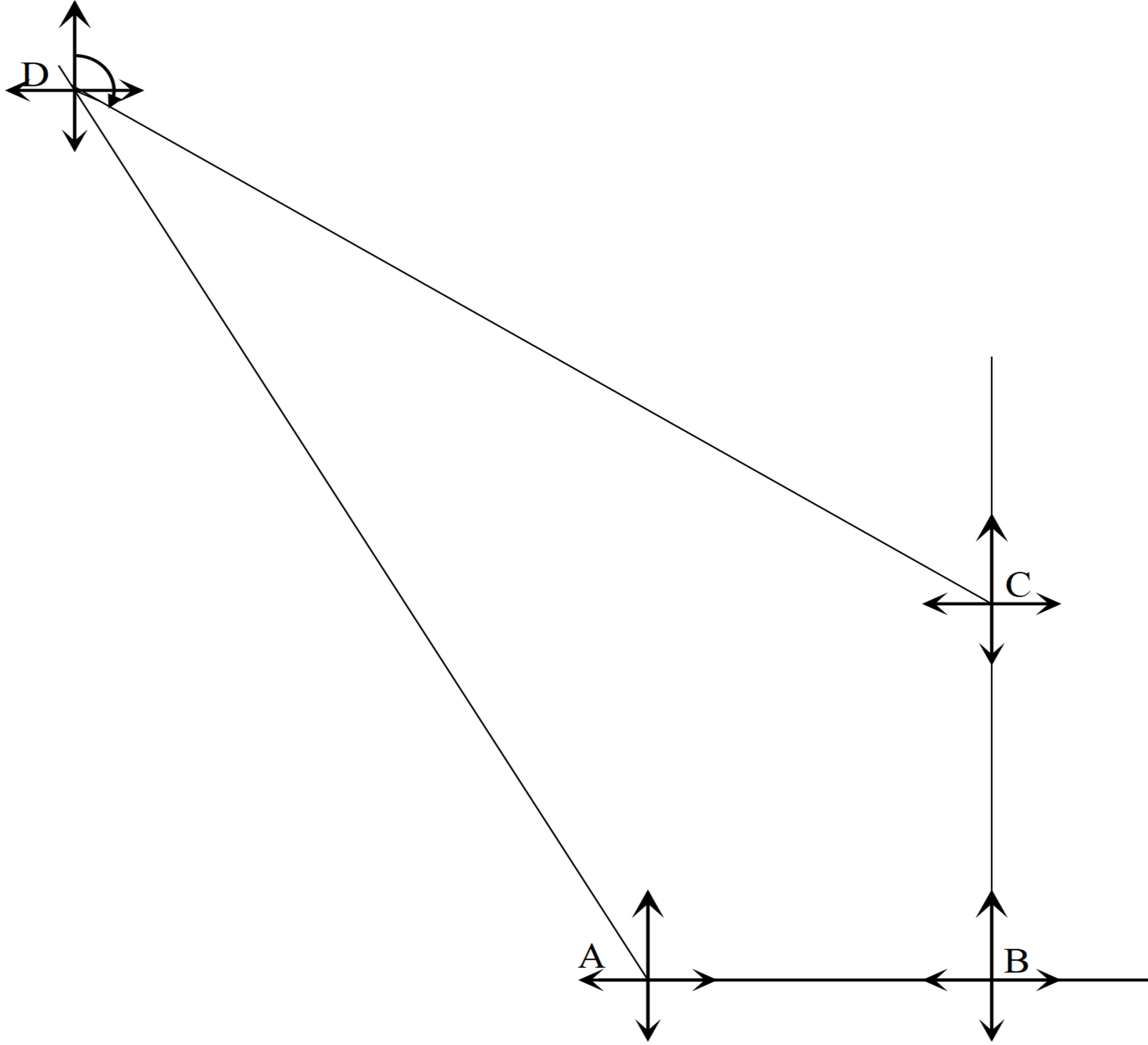 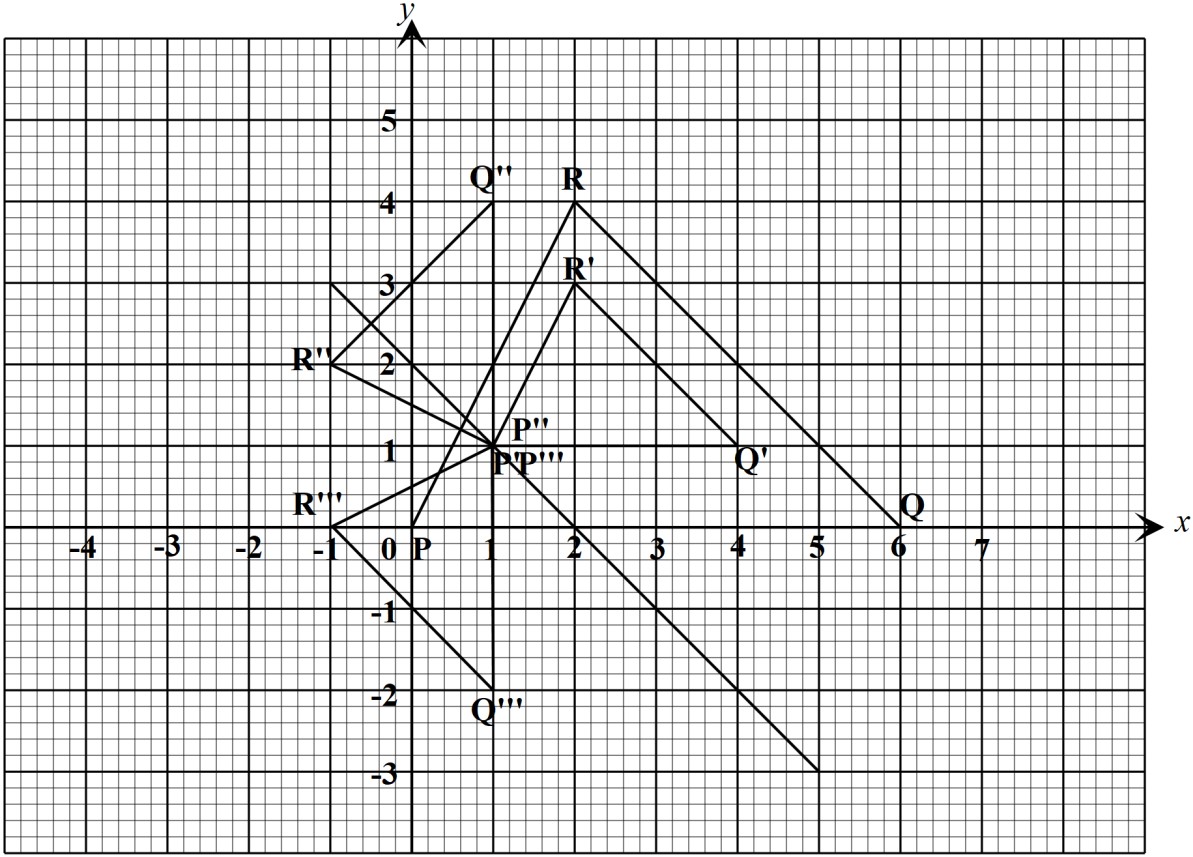 No  Workings  Workings  Workings  Marks Comments 1.  -  X  X  -  ==3-  X  X  -  ==3-  X  X  -  ==3 M1 M1      A1  Removing brackets.  C.A.O Total Marks Total Marks Total Marks 3 2.  L.C.M (30,40)=120minutes (2 hours)Number of times = = 3    =  3 timesL.C.M (30,40)=120minutes (2 hours)Number of times = = 3    =  3 timesL.C.M (30,40)=120minutes (2 hours)Number of times = = 3    =  3 timesB1 M1 A1 For L.C.M.   For the integer 3 Total Marks  Total Marks  Total Marks  3 3.  (0.0472)2 =(4.72 x 10−2)2 = 22.278 x 10−4 = 0.0022278 (0.1236)2 = (1.236 x 10−1)2=1.528 x 10−2 = 0.01528==-2=0.13233(0.0472)2 =(4.72 x 10−2)2 = 22.278 x 10−4 = 0.0022278 (0.1236)2 = (1.236 x 10−1)2=1.528 x 10−2 = 0.01528==-2=0.13233(0.0472)2 =(4.72 x 10−2)2 = 22.278 x 10−4 = 0.0022278 (0.1236)2 = (1.236 x 10−1)2=1.528 x 10−2 = 0.01528==-2=0.13233M1 M1 A1 For any one correct squaring from. Correct square root. to at least four significant      figures Total Marks Total Marks Total Marks 3 4.  3(0)−2x=−2 x=1	⸫R(1,0)3(0)−2x=−2 x=1	⸫R(1,0)3(0)−2x=−2 x=1	⸫R(1,0)M1 A1 Substituting y with 0 Coordinates of point R Total Marks Total Marks Total Marks 2 5. Hypotenuse =  = 5⸫ Cos (90-α) =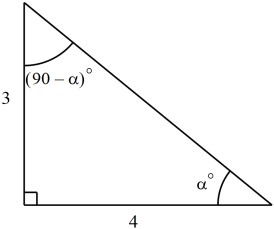 Total Marks Total Marks Total Marks 2 No  Workings  Marks Comments 6.  M= 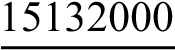 75.66    = 200 000 US Dollars 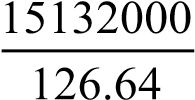 =119488 M1 A1 M1 A1 Total Marks 3 7.  <ABC = 42 Opposite angles in a cyclic                      quadrilateral add up to 180<BAC = 42 Base angles of an isosceles triangle are equal<ACB = 96 Sum of interior angles of a triangle add                      up to 180B1 B1 B1 Total Marks  3 8.  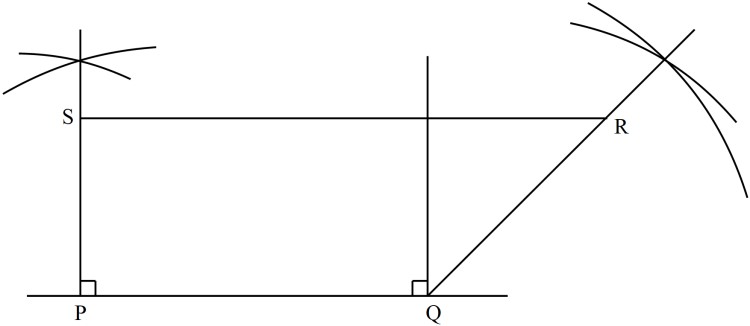 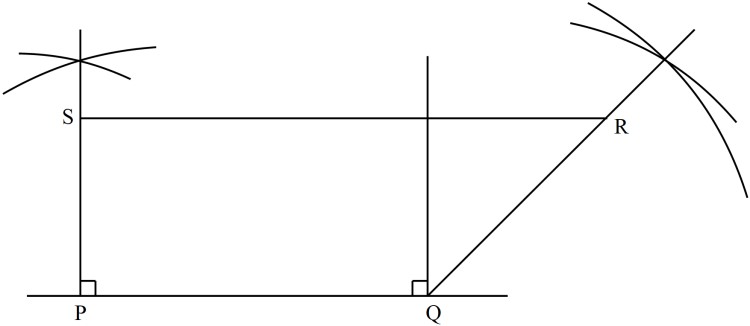                                      =312 ± 4m B1 B1      M1 A1 Constructing 135o Completed PQRS Total Marks 3 9.     a : b   :  c   2 : 5        2 :   3    ,       `    4: 10:  15             a:c= 4:15M1 A1 Total Marks 2 10.  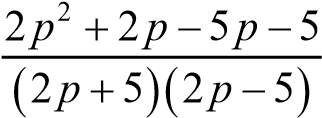 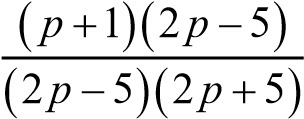     P+1    .   2p+ 5M1 M1 A1 Numerator Denominator CAO Total Marks 3 No  Workings  Workings  Workings  Marks Comments 11.  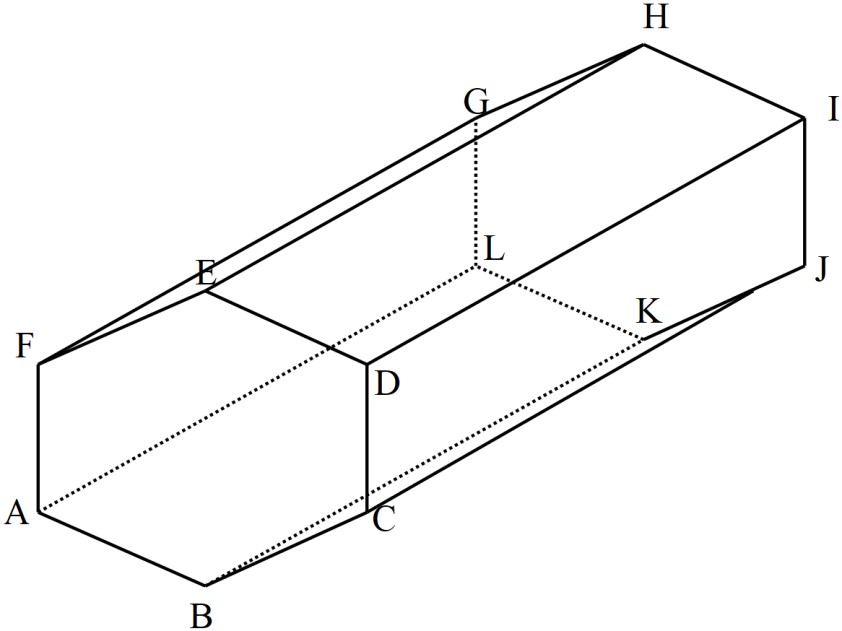 B1 B1 B1 Construction Hidden  Completed solid Total Marks  Total Marks  Total Marks  4 12.  2x−3≤ 4x+7                     4x+7 <x+3 −2x≤10                      3x< 6            x≥−5                       x<2	                     -5≤ x<2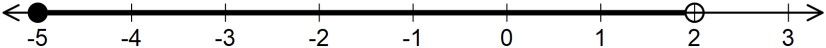 2x−3≤ 4x+7                     4x+7 <x+3 −2x≤10                      3x< 6            x≥−5                       x<2	                     -5≤ x<22x−3≤ 4x+7                     4x+7 <x+3 −2x≤10                      3x< 6            x≥−5                       x<2	                     -5≤ x<2B1 B1 B1 x ≥−5 x<2.  No. line  Total Marks Total Marks Total Marks 3 13AB=      M1 M1      A1Vector AB magnitude CAOTotal Marks Total Marks Total Marks 3 14.  p3×q =135p3×q = 33×5p = 3       q = 5p3×q =135p3×q = 33×5p = 3       q = 5p3×q =135p3×q = 33×5p = 3       q = 5B1 B1 B1 Factoring Value of p  Value of q Total Marks Total Marks Total Marks 3 No  Workings  Marks Comments 15. a)   b)Area = ×0.04[(2.00+0.00)+2(1.96 +1.83+ 1.60+1.20)]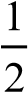 = 0.2(2.00+13.18)                   =3.036cm2B1M1M1A1Total Marks316(4x155)+160(n−4)=180(n−2)620+160n−640 =180n−360	 20n = 340 n =17sidesM1 M1     A1No  Workings  Marks Comments 17.  S.A= 2XX352 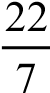      =7700cm2 x        x+60 = x 35      1414(x+60)= 35x14x−35x =−840−21x =−840	  x = 40⸫ Slant height = 40 + 60 = 100cmTotal Surface Area of the model: = 2πr2 +(πRL−πrl)+πr2Curved S.A = (35x100−14x40r)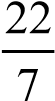                    = 92400cm2Base area: x142	 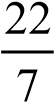                 = 616cm2Total Surface area of the model:      = 7700 + 9240 + 616       =17 556cm2M1 A1 M1 A1  B1 M1 A1 M1 M1 A1  Applying similarity  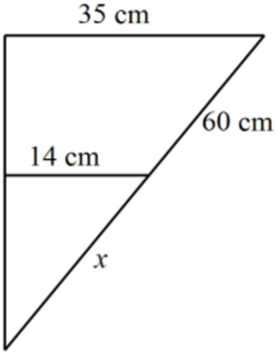 Curved S.A Base area Addition including hemisphere CAO  Total Marks 10 No  Workings  Marks Comments 18.  Matatu distance = = 30km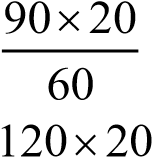  Nissan distance = 120x30 = 40km                                 60After 30 mins = 90x30                             60                        =45 kmRelative distance = (120 −90)= 30 km/hr	 Relative speed = 75−40 = 35 km Time taken to overtake =  = 1 hour 10 mins time = 8 : 50 + 1: 10 = 10:00 a.m. 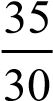 Overtaking time = 10:00 - 8:00 = 2 hours Distance = 90 x 2                = 180 kmTime = distance  = 240             speed	      90= 2 hours 40 minutes Arrival time = 8:00 + 2:40                     = 10 : 40 a.m.M1 M1 M1 M1 A1 M1 A1 M1      M1 A1 ✓Distance after 30 mins Relative distance. . Total Marks 10 No  Workings  Marks Comments 19.  x =100−87 x =13 Modal class : 19.0 – 19.4 Mean =    = 1987.5                           100                     =19.875 L+ if19.45+ (50-43) x 0.513=19.45+10.26923 =19.72B1 B1 B1 B1 B1 B1 M1 A1     M1 A1 x fx C.f  f Total Marks 10 20.  Diagram (Next page) 16.5x300=4950 ±30km 16x300=4800 ±30km 3160  ± 10 B1 B1 B2 B1 B2 B2 B1  Point B ✓   Point C Point D ✓ Complete diagram Plotting Curve both values Total Marks 10 No Workings Marks  Comments 21.  Plotting PQR On grid (Triangle P'Q'R'under enlargement S.F =  about(2,2) ) 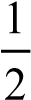                P'(1,1) Q'(4,1) R'(2,3) On the grid (TriangleP''Q''R'' under positive quarter turn about(1,1) ) On grid (Triangle P'''Q'''R''' under reflection in the line y=1 )  Reflection in the line y=−x+ 2 B1 B1 B1 B1 B1 B1 B1 B1 B1 B1 ✓Triangle PQR Enlargement process Triangle P'Q'R' Coordinates of P'Q'R'. Rotation process. triangle P''Q''R''drawn. Line y=1. Triangle P'''Q'''R''' drawn Identifying reflection Equation. y=−x+ 2 Total Marks 10 NO Working Marks Comments 22.  Determinant = 8−9=−1 A-1 =   = (i) Equations: 20x+15y = 950015x+10y = 6750(ii) Solving the equations: 20x+15y= 9500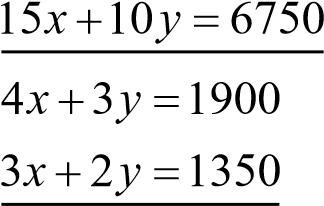  =  =               =              ⸫ x = Kshs 250 y = Kshs 300(c) Oranges new price =  x250 = Kshs.275 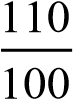 Mangoes new price =  x300 = Kshs.270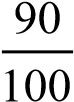              = total cost = 9550 + 6825 = Kshs.16 375B1 B1 B1 B1 M1 M1 A1 M1 M1 A1 Determinant Inverse Each value ✓Pre – multiplying with inverse  Correct multiplication. ✓Both values New costs. Using matrix to find total cost. (Follow through) ✓ Total value. Total Marks 10 NO Working Marks Marks Comments (a) (b)  Curve    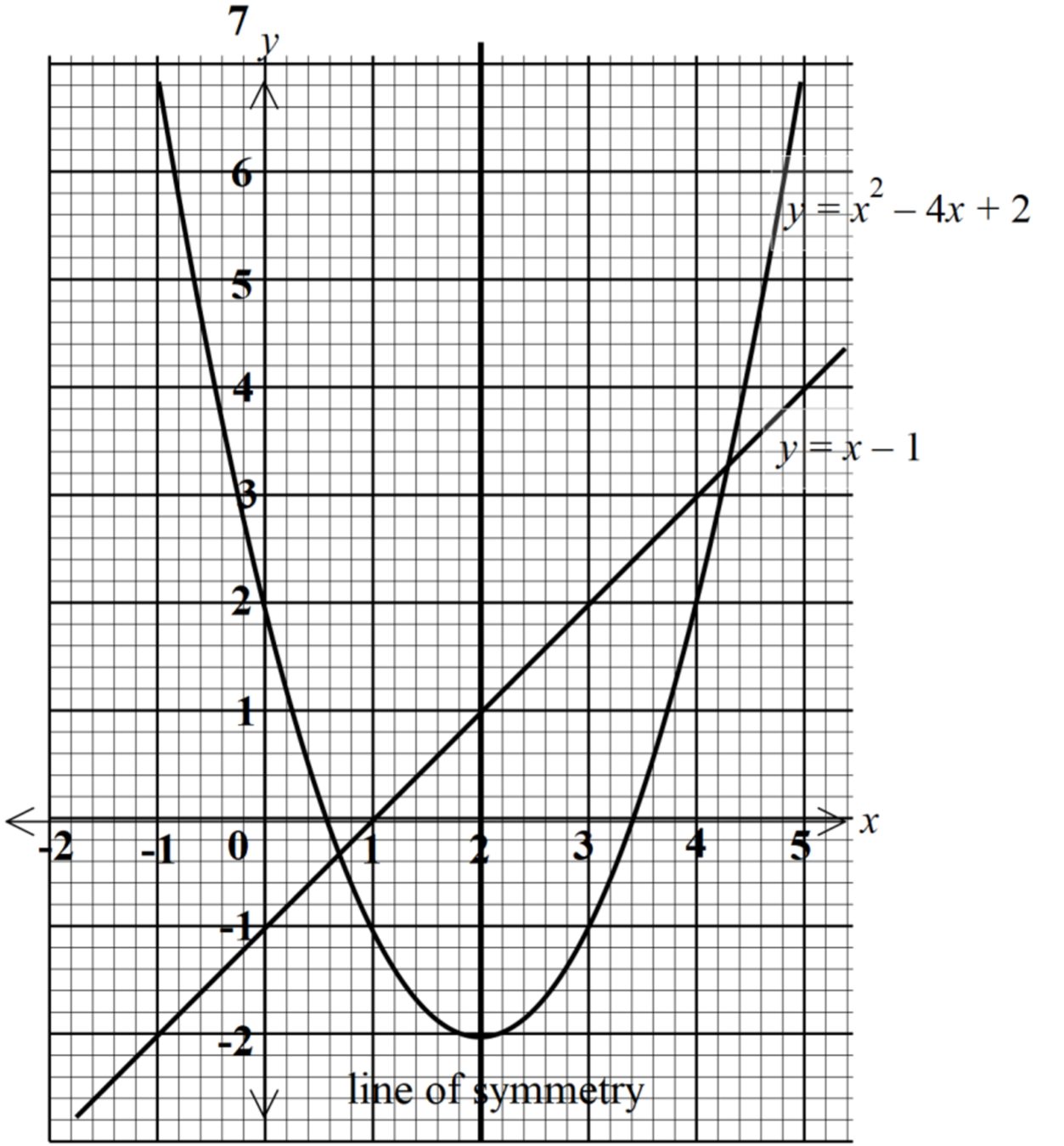 II. Line drawn(c)x = 0.7 or 4.3 ± 0.1(d) x = 2Total Marks10No  Workings  Marks Comments 24.  ds=12t2 −5t −3 dtv =12t2 −5t −3 v =12(3)2 −5(3)−3 v = 90m/s12t2 −5t −3=0   12t2 −9t + 4t −3 = 03t(4t −3)+1(4t −3)= 0(4t −3)(3t +1)= 0	 t =  or t =  secondsDisplacement at t = 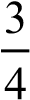 s = 4t3 −  t2 −3t+3 s =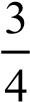        s = 4  3 - 2 - 3 + 3        s = = 1  or 1.03125a=  =24t – 5a = =24(2)-5	 a = 43 m/s2M1  M1 A1 M1 M1  A1 M1 A1 M1 A1 Total Marks 10 